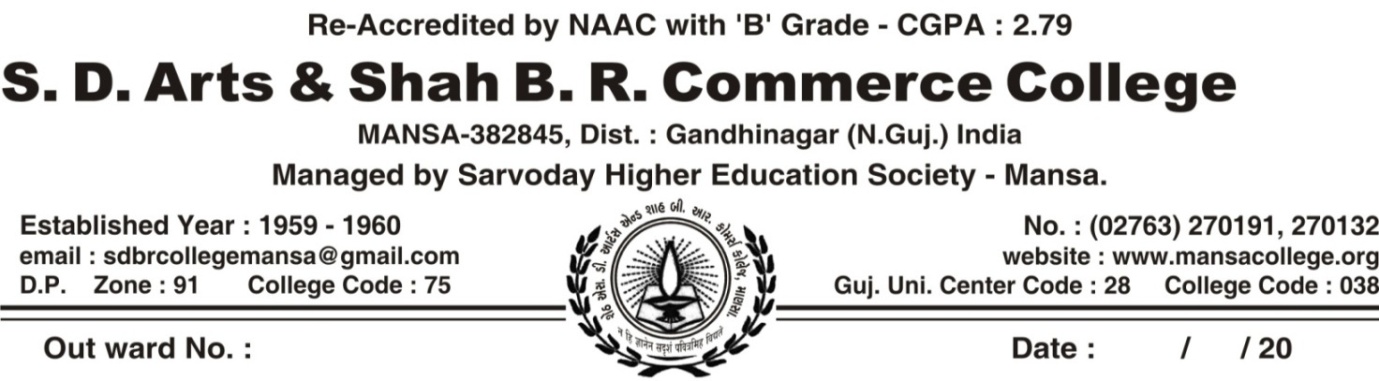 Student satisfaction Survey Report: 2021-22                                                                                                        By; IQAC CommitteeA Survey on Student satisfaction was conduct for academic year 2021-22 during 10th to 15th March 2022. Participation was voluntary, the survey was implemented online, and respondents were ensured confidentiality. In this survey total 903 students in the current academic year enrolled were participated from UGBA/BCOM and PGMA program.  Survey Process:The survey is conducted and reported by Internal Quality Assessment Cell (IQAC) with support of Heads and Coordinators of all the departments. The questioners were prepared in the form of Google form and circulated to all the departments and then to students. Respondents were asked to rate the importance of and satisfaction for operations and services using a five-point, Likert-type scale consisting of 21items. Weightage values were taken on average to all the parameters.The feedback was taken on different attributes like; curricular, co-curricular and Extra-curricular activities Basic Facilities, Basic Services, Maintenance and Cleanliness, drinking water, Library Services etc. The responses obtained on these dimensions are compiled into a spread sheet, analyzed and logical conclusions are drawn there from. The results of the survey will help the institution to understand both short term and long term needs of the students and initiate remedial action to improve the facilities wherever it is required. The outcome of this survey will provide a base for planning for the future.At present the IQAC committee thanks to students for gave their response and valuable suggestions for the future progress of institution. Summary report:Total number of student respondents semester-wise:Faculty wise details of respondents:1.1 Curriculum:1.2 Preparing by Faculty in the period:1.3 Teaching Methodology:1.4 Approach to study methods of faculty:1.5 Assessment process in the Internal Test: 1.6 Discussion in the class room about Secured marks by students:1.7 Student opportunities related to Internship, students exchange program, Field visit etc.: 1.8 Guiedance:1.9 Opportunities by Institute:1.10 1.11 1.12 1.131.141.151.161.17 1.181.19 Uses of ICT instruments and multimedia etc:1.20 Quality regarding teaching and learning process: 1.21 Suggestions by Students:Class and SemesterTotal Male% of Total MaleTotal Female% of Total FemaleTotal of SEM% of TotalBA SEM-II13959.91%9340.09%232100.00%BA SEM-IV12770.56%5329.44%180100.00%BA SEM-VI12756.95%9643.05%223100.00%BCOM SEM-II15362.20%9337.80%246100.00%BCOM SEM-IV10659.22%7340.78%179100.00%BCOM SEM-VI13061.32%8238.68%212100.00%MA SEM-II844.44%1055.56%18100.00%MA SEM-IV631.58%1368.42%19100.00%Grand Total79660.81%51339.19%1309100.00%F) FacultyTotal students respondents% of Total studentsArts658100.00%Commerce651100.00%Grand Total1309100.00%1. વર્ગમાં કેટલો સિલેબસ (અભ્યાસક્રમ) પૂર્ણ કરવામાં આવે છે.Number of student respondents Count of A) રોલ નંબર 2A) 85 TO  100 %87566.84%B) 75 TO 84 %29822.77%C) 55 TO 69 %876.65%D) 30 TO 54 %332.52%E) ૩૦ % ની નીચે161.22%Grand Total1309100.00%2. દરેક પીરીયડ માં અધ્યાપકની તૈયારી કેવી હતી. Number of student respondents % of student respondentsA) સંપૂર્ણ90368.98%B) સંતોષકારક37328.50%C) અપૂર્ણ100.76%D)ઉદાસીનતાપૂર્વક151.15%E) કઈ ભણાવેલ નથી80.61%Grand Total1309100.00%૩. અધ્યાપકો વિદ્યાર્થીઓને સમજાવવા કેટલા સફળ હતા?Number of student respondents % of student respondentsA) હંમેશા અસરકારક67751.72%B) કોઈકવાર અસરકારક493.74%C) સંતોષકારક49437.74%D) સામાન્ય રીતે સંતોષકારક695.27%E) સમજાવવામાં અત્યંત નિષ્ફળ201.53%Grand Total1309100.00%4.અધ્યાપકોનો ભણાવવાનો અભિગમ કઈ રીતે તારવી શકાય?Number of student respondents % of student respondentsA) સર્વશ્રેષ્ઠ69453.02%B) બહુજસારી રીતે27220.78%C) સારી રીતે30823.53%D) કેટલેક અંશે282.14%E) ખરાબ રીતે70.53%Grand Total1309100.00%5. આંતરિક મુલ્યાંકન પ્રક્રિયામાં અધ્યાપકની ન્યાયપૂર્ણ અભિગમ.Number of student respondents % of student respondentsA) હંમેશા ન્યાયપૂર્ણ104379.68%B) સામાન્ય રીતે18814.36%C) કોઈકવાર483.67%D) સામાન્ય રીતે અન્યાયપૂર્ણ211.60%E) અન્યાયપૂર્ણ90.69%Grand Total1309100.00%6. શું પરિક્ષામાં વિદ્યાર્થીઓએ મેળવેલ માર્ક્સની ચર્ચા કરી હતી. Number of student respondents % of student respondentsA) દરેક બાબતે87566.84%B) સામાન્ય રીતે21716.58%C) કોઈકવાર1158.79%D) ભાગ્યેજ534.05%E) ક્યારેક નહિ493.74%Grand Total1309100.00%7. વિદ્યાર્થીઓ માટેની તક જેવી કે ઇન્ટર્નશીપ (મુકામી સેવા) નું પ્રોત્સાહન ,સ્ટુડન્ટ એક્ષચેન્જ , ફિલ્ડ વિઝીટ માં સંસ્થા સક્રિય રસ લે છે?Number of student respondents % of student respondentsA) નિયમિત રીતે88667.69%B) વારંવાર23217.72%C) કોઈકવાર14010.70%D) ભાગ્યેજ392.98%E) ક્યારેક નહિ120.92%Grand Total1309100.00%8. તમારી સંસ્થા માં અધ્યાપન અને માર્ગદર્શન પ્રક્રિયામાં તમારો ચિંતનકારી સામાજિક અને લાગણીમય વિકાસ.Number of student respondents % of student respondentsA) મહત્વની રીતે58444.61%B) સારી રીતે60346.07%C) મધ્યમ રીતે886.72%D) ઓછી રીતે241.83%E) ક્યારેક નહિ100.76%Grand Total1309100.00%9. શું તમને શીખવા અને વિકાસ માટે સંસ્થા પુષ્કળ તકો પૂરી પાડે છે?Number of student respondents % of student respondentsA) જોરદાર સંમતિ67451.49%B) સંમતિ54441.56%C) નિષ્પક્ષ523.97%D) અસંમતિ251.91%E) જોરદાર અસંમતિ141.07%Grand Total1309100.00%10. તમારી અપેક્ષીત ક્ષમતાઓ તમારા શિક્ષણની ફલશ્રુતિ (પરિણામ ) વિશે અધ્યાપકો જણાવે છે?Number of student respondents % of student respondentsA) દરેક બાબત93171.12%B) સામાન્ય રીતે25519.48%C) કોઈક વાર765.81%D) ભાગ્યેજ372.83%E) ક્યારેક નહિ100.76%Grand Total1309100.00%11. તમારો માર્ગદર્શક તમને સોંપાયેલ કામ માં સંભાળ રાખે છે?Number of student respondents % of student respondentsA) દરેક બાબત99976.32%B) સામાન્ય રીતે19514.90%C) કોઈકવાર675.12%D) ભાગ્યેજ292.22%E) મારે માર્ગદર્શક નથી191.45%Grand Total1309100.00%12. અધ્યાપક ઉદાહરણ સાથે તમારા ખ્યાલો સ્પષ્ટ કરે છે?Number of student respondents % of student respondentsA) દરેક વાર97774.64%B) સામાન્ય રીતે20215.43%C) કોઈકવાર826.26%D) ભાગ્યેજ292.22%E) ક્યારેક નહિ191.45%Grand Total1309100.00%13. શું અધ્યાપક તમારી શક્તિઓને પારખીને તેના વિકાસ માટે સારી રીતે પ્રોત્સાહન આપે છે?Number of student respondents % of student respondentsA) પૂર્ણ94071.81%B) વ્યાજબી રીતે22417.11%C) થોડેક અંશે967.33%D) ઓછી રીતે382.90%E) અશક્તિ મામ110.84%Grand Total1309100.00%14. શું અધ્યાપકો તમારી નબળાઈઓને પારખીને તેને દુર કરવા પ્રયત્નો કરે છે?Number of student respondents % of student respondentsA) હંમેશા95272.73%B) સામાન્ય રીતે17313.22%C) કોઈકવાર816.19%D) ભાગ્યેજ574.35%E) ક્યારેક નહિ463.51%Grand Total1309100.00%15. શું સંસ્થા વિદ્યાર્થીઓના ગુણાત્મક સતત સુધારા માટે પ્રયત્નો કરે છે?Number of student respondents % of student respondentsA) જોરદાર સંમતિ69653.17%B) સંમતિ50738.73%C) નિષ્પક્ષ644.89%D) અસંમતિ282.14%E) જોરદાર અસંમતિ141.07%Grand Total1309100.00%16. વિદ્યાર્થીઓના શીખવાના અનુભવો સિદ્ધ કરવા સંસ્થા/ અધ્યાપકો  વિદ્યાર્થીલક્ષી પદ્ધતિઓ, પ્રયોગાત્મક શિક્ષણ, (EXPERIMENTAL LEARNING), સહભાગિતા શિક્ષણ (PARTICIPATIVE LEARNING) નો ઉપયોગ કરે છે?Number of student respondents % of student respondentsA) મહ્દઅંશે73956.46%B) મધ્યમ રીતે42732.62%C) કોઈકવાર997.56%D) બહુજ ઓછી વાર231.76%E) ક્યારેક નહિ211.60%Grand Total1309100.00%17. શિક્ષણેત્તર પ્રવૃતિઓમાં ભાગ લેવા અધ્યાપકો પ્રોત્સાહિત કરે છે?Number of student respondents % of student respondentsA) જોરદાર સંમતિ75457.60%B) સંમતિ46435.45%C) નિષ્પક્ષ604.58%D) અસંમતિ201.53%E) જોરદાર અસંમતિ110.84%Grand Total1309100.00%18. શું અધ્યાપકો / સંસ્થા તમારામાં કૌશલ્યો,જીવન કૌશલ્યો ,રોજગાર યોગ્યતા (EMPLAYABILITY) કેળવવા પ્રયત્નો કરે છે?Number of student respondents % of student respondentsA)મહદઅંશે82262.80%B) મધ્યમ રીતે34126.05%C) કોઈકવાર1068.10%D) બહુજ ઓછી વાર272.06%E)ક્યારે નહિ130.99%Grand Total1309100.00%19. કેટલા ટકા અધ્યાપકો ICT ઉપકરણોજેવા કે LCD પ્રોજેક્ટર, મલ્ટીમીડિયા વગેરેનો ભણવવામાં ઉપયોગ કરે છે?Number of student respondents % of student respondentsA)  90% થી વધારે50638.66%B) 70% થી 89%39630.25%C) 50% થી 69%18714.29%D) ૩૦% થી 49%947.18%E) 29% થી ઓછા1269.63%Grand Total1309100.00%20. તમારી સસ્થામાં અધ્યયન - અધ્યાપન પ્રક્રિયાની સમગ્રતતા ગુણવત્તા કેવી છે? Number of student respondents % of student respondentsA)જોરદાર સંમતિ74556.91%B) સંમતી44734.15%C) નિષ્પક્ષ675.12%D) અસંમતી322.44%E) જોરદાર અસંમતી181.38%Grand Total1309100.00%21.તમારી સંસ્થામાં અધ્યયન -અધ્યાપન પ્રક્રિયાને સુધારવા માટે ત્રણ અવલોકનો અથવા સૂચનો આપો          College ni karyvahi sari chhe    1તમામ વિદ્યાર્થી વર્ગમા ધ્યાન આપવુ જોય એ.    દરેક વિદ્યાર્થી ને પૂરતું માર્ગદર્શન મળી રહે છે
સંતોષકારક અભ્યાસ ક્રમ પૂર્ણ રહે છે   સ્વછતા અને સ્વચ્છ મેદાન   Sanparn  દ્ર્ઇન્ટર્નશીપ (મુકામી સેવા) ,સ્ટુડન્ટ એક્ષચેન્જ ,ફિલ્ડ વિઝીટ   સરળ ભાષા માં સમજાવુ  સારી રીતે (1)Bhu j sari rite silebas sampurn karyo che
(2)  techers silebas study full saported any time.
(3) students any time groth with you . 1. યોગ્ય માર્ગદર્શન   ૧.યોગ
 ૨.માર્ગદર્શન
 ૩.પ્રોત્સાહન 1.સારી પાકિગ વેવસથા all Sir teaching a very good Amari sansthani sari pragati thay Amari sastama  college ma sir bav sarsh bhanavese  na khabar padeto farithi rivijan karave se. 
College ma badha sir sara se. 
Koy pan mahiti hoy to sir var var kese. 
Mane cold ni yad hamesha yad Rase.  I have no suggestion  Naaa Sari rite bhanave che sir NO Professors are very good at teaching process, they do not need to improve the teaching process. અમારી કોલેજમાં દરેક બાબતે છોકરા અને છોકરીઓ ને પર સારું ધ્યાન આપવામાં આવે છે ઓનલાઈન લેક્ચર માં જોડાવા માટે  તથા ઇન્ટરનેટ નો વધુ સારા અભ્યાસ માટે ટેબલેટ ની સુવિધા મળવી જોઇએ ટેબલેટ મળવા જોઇએ  કૉલેજ માં સ્ટુડન્ટ ને   હેલ્પ કરવી કોઈ સૂચના નહિ ના
Lcd ૧. પ્રોફેસર એ ભણતર ની સાથે રમત ગમત માં પણ સ્પેશિયલ સમય આપવો જોઈએ.
Improve technology
કોઈ સુધારવા જેવુ નથી(1) regular students hajri 
(૧) રેગુર્યર હાજરી પુરાય છે. (૨) કોઈ પણ પ્રશ્નમાં મુશ્કેલ પડે તો શિક્ષકો મદદકાર બને છે. (૩) ત્યાં ઘણાં બધા પ્રોગામો યોજાય છે તેમાથી એમને ઘણુ બધું શીખવા મળે છે.(1)LCD પ્રોજેક્ટર(2) મલ્ટીમીડિયા(3) સ્વચ્છતા (૧)પહેલા તો અભ્યાસ પુણૅ કરતા નથી.
(૨)એકાઉન્ટ માં દાખલા ગણાવતા નથી.(1)હાજરી રોજ બરોજ લેવી
(2) કોલેજ સ્ટૂડન્ટને જ એન્ટ્રી આપવી